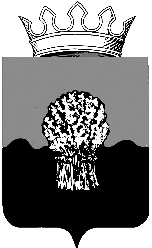 СОБРАНИЕ представителей Сызранского района Самарской областипятого созываРешение16 марта 2017 г.	                                                                                   № 11Об утверждении отчета контрольно-счетной палатыСызранского района за 2016 год	Руководствуясь Уставом муниципального района Сызранский Самарской области, принятым решением Собрания представителей Сызранского района от 03.07.2014 № 28, в соответствии со статьей 20 Положения о контрольно-счетной палате Сызранского района, утвержденного решением Собрания представителей Сызранского района от  28.05.2015 № 27, заслушав отчет о работе контрольно-счетной палаты Сызранского района за 2016 год, Собрание представителей Сызранского районаРЕШИЛО:Утвердить прилагаемый к настоящему решению отчет о работе контрольно-счетной палаты Сызранского района за 2016 год.Официально опубликовать настоящее решение в газете «Информационный вестник муниципального района Сызранский» и разместить на официальном сайте муниципального района Сызранский в информационно-телекоммуникационной сети Интернет.Председатель Собрания представителейСызранского района                                                            Н.А. ТихоновУтвержденрешением Собрания представителей Сызранского районаот  16.03.2017 г. № 11ОТЧЕТ контрольно-счетной палаты Сызранского района за 2016 годОтчет Контрольно-счетной палаты Сызранского района о проведенной работе в 2016 году подготовлен в соответствии с Положением «О контрольно-счетной палате Сызранского района», утвержденным решением Собрания представителей Сызранского района от 28.05.2015 № 27.  Решением Собрания представителей Сызранского района от 16.06.2016 г. № 47 председателем контрольно-счетной палаты Сызранского района назначена Кузнецова Виктория Александровна, вступившая в должность с 22.06.2016 г.Отчет состоит из 5 разделов, раскрывающих основные направления работы и результаты деятельности контрольно-счетной палаты Сызранского района в 2016 году.1.Общая характеристикаКонтрольно-счетная палата Сызранского района (далее также – контрольно-счетная палата, КСП) является постоянно действующим органом внешнего муниципального финансового контроля, обладает правами юридического лица и осуществляет свою деятельность в соответствии с Положением «О контрольно-счетной палате Сызранского района», утвержденным решением Собрания представителей Сызранского района от 28.05.2015 № 27 (далее также – Положение о контрольно-счетной палате).  В отчетном периоде штатная численность контрольно-счетной палаты составляла 3,5 единицы.Правовое регулирование организации и деятельности контрольно-счетной палаты основывается на Конституции Российской Федерации и осуществляется в соответствии с Бюджетным кодексом Российской Федерации (далее – БК РФ), федеральными законами: от 06.10.2003 № 131-ФЗ «Об общих принципах организации местного самоуправления в Российской Федерации», от 07.02.2011 № 6-ФЗ «Об общих принципах организации и деятельности контрольно-счетных органов субъектов Российской Федерации и муниципальных образований» (далее – Федеральный закон № 6-ФЗ), другими нормативными правовыми актами, регулирующими деятельность по осуществлению внешнего муниципального финансового контроля. Во исполнение части 1 статьи 11 Положения о контрольно-счетной палате план деятельности контрольно-счетной палаты Сызранского района на 2016 год утвержден приказом председателя контрольно-счетной палаты Сызранского района от 22.06.2016 № 10-р (далее – План деятельности КСП на 2016 год).В целях исполнения требований статьи 11 Федерального закона № 6-ФЗ, а также статьи 12 Положения контрольно-счетной палате был разработан и утвержден регламент КСП и 5 стандартов осуществления внешнего муниципального финансового контроля:- «Экспертиза проекта бюджета на очередной финансовый год и плановый период»;  - «Финансово-экономическая экспертиза проектов муниципальных правовых актов и муниципальных программ»;- «Экспертиза квартальных отчетов об исполнении бюджета          Сызранского района»;- «Проведение контрольных мероприятий в отношении органов местного самоуправления и муниципальных органов (структурных подразделений органов местного самоуправления), муниципальных учреждений и унитарных предприятий Сызранского района».- «Проведение контрольных мероприятий в отношении иных организаций Сызранского района».Взаимодействие контрольно-счетной палаты с иными органами местного самоуправления11 ноября 2016 года заключено соглашение об информационном взаимодействии с Управлением Федерального казначейства по Самарской области. Правовыми основаниями для информационного взаимодействия контрольно-счетной палаты с Управлением Федерального казначейства по Самарской области являются Конституция Российской Федерации, Бюджетный кодекс Российской Федерации, Федеральный закон № 6-ФЗ, и иные нормативные правовые акты Российской Федерации, регулирующие деятельность по осуществлению внешнего муниципального финансового контроля.Руководствуясь пунктом 11 статьи 3 Федерального закона № 6-ФЗ представительные органы поселений, входящих в состав Сызранского района, заключили соглашения с Собранием представителей Сызранского района и КСП о передаче на 2017 год контрольно-счетной палате Сызранского района полномочий контрольно-счетного органа поселения по осуществлению внешнего муниципального финансового контроля. Указанные соглашения заключены с 15 поселениями.3. Информационная и организационная деятельностьВ соответствии со статьей 19 Федерального закона № 6-ФЗ, статьей 20 Положения о контрольно-счетной палате размещение информации о деятельности контрольно-счетной палаты осуществлялось на официальном сайте муниципального района Сызранский Самарской области. Регулярно проводилось наполнение и обновление информации. В отчетном периоде размещены: план деятельности КСП на 2016 год, регламент КСП и стандарты внешнего муниципального финансового контроля.В отчетном периоде председатель контрольно-счетной палаты, участвовал в заседаниях постоянных комиссий Собрания представителей Сызранского района, а также присутствовал на совещаниях, проводимых главой Сызранского района. 4.Экспертно-аналитическая деятельностьВ 2016 году контрольно-счетной палатой проведено 48 экспертно-аналитических мероприятий, в том числе 15 экспертно-аналитических  экспертиз правовых актов органов местного самоуправления и 33 экспертизы проектов и проектов изменений муниципальных программ.В соответствии с Планом деятельности КСП на 2016 год контрольно-счетной палатой по результатам экспертизы проектов правовых актов органов местного самоуправления были подготовлены следующие заключения: - на проект решения Собрания представителей Сызранского района «О бюджете на 2017 год и на плановый период 2018 и 2019 годов», в котором отражены 14 предложений (бюджет муниципального района Сызранский на 2017 год и плановый период 2018 и 2019 годов принят во втором чтении с учетом замечаний и предложений контрольно-счетной палаты);- 2 заключения на проекты решений Собрания представителей Сызранского района о внесении изменений в решение о бюджете муниципального района Сызранский на 2016 год и на плановый период 2017 и 2018 годов, в которых отражены 4 предложения;- на проект решения Собрания представителей Сызранского района «Об утверждении порядка предоставления дотации на стимулирование роста налогового потенциала бюджетов сельских поселений»;- на проект решения Собрания представителей Сызранского района по внесению изменений в решение Собрания представителей Сызранского района «О предоставлении иных межбюджетных трансфертов из бюджета муниципального района в бюджет поселений в 2016»; - на проект решения Собрание представителей Сызранского района «О введении в действие на территории муниципального района Сызранский ЕНВД», в котором отражены 3 предложения;- заключение на проект решения Собрания представителей по внесению изменений в решение Собрания представителей Сызранского района «Об утверждении порядка предоставления дотации на стимулирование роста налогового потенциала в 2016году», в котором отражены 3 предложения;- заключение на проект решения Собрания представителей Сызранского района «Об утверждении порядка предоставления дотации на стимулирование роста налогового потенциала бюджетов сельских поселений муниципального района Сызранский» в котором отражены 2 предложения контрольно-счетной палаты;-заключение на проект решения Собрания представителей «О внесении изменений в решение Собрания представителей Сызранского района «Об утверждении прогнозного плана приватизации муниципального имущества муниципального района Сызранский»;- заключение на проект решения Собрания представителей Сызранского района «Об утверждении прогнозного плана(программы) приватизации муниципального имущества муниципального района Сызранский на 2017 год» в котором отражено 1 предложение;- заключение на проект решения Собрания представителей «О внесении изменений в решение Собрание представителей «Об утверждении порядка предоставления дотации на стимулирование роста налогового потенциала бюджетов сельских поселений муниципального района Сызранский», в котором отражено 1 предложение;- заключение на проект решения Собрания представителей Сызранского района «Об утверждении Положения «О муниципальной казне муниципального района Сызранский», содержащие 1 предложение;- заключение на проект решения Собрания представителей Сызранского района «О внесении изменений в решение Собрания представителей Сызранского района от 25.04.2013 г. «Об утверждении Положения об оплате труда в органах местного самоуправления муниципального района Сызранский», содержащие предложение по доработке проекта.В соответствии со статьей 8 Положения о контрольно-счетной палате на основании отчета об исполнении бюджета муниципального района Сызранский контрольно-счетной палатой подготовлена информация о ходе исполнения бюджета за 9 месяцев 2016 года, представленная в Собрание представителей Сызранского района и Главе Сызранского района.В соответствии с Планом деятельности КСП на 2016 год контрольно-счетной палатой по результатам экспертизы проектов и проектов изменений муниципальных программ было подготовлено 33 заключения.По результатам всех указанных экспертно-аналитических мероприятий контрольно-счетной палатой установлено и отражено 143 предложения.В соответствии с требованиями статьи 8 Положения о контрольно-счетной палате информация о результатах проведения экспертно-аналитических мероприятий представлялась в Собрание представителей Сызранского района и Главе Сызранского района.5. Финансовое, материальное и кадровое обеспечение деятельности контрольно-счетной палаты.В 2016 году контрольно-счетной палатой осуществлялись мероприятия по контролю за представлением сведений о доходах, расходах, об имуществе и обязательствах имущественного характера сотрудников, а также их супруги (супруга) и несовершеннолетних детей. Бюджетная смета контрольно-счетной палаты на 2016 год утверждена 22.06.2016 с объемом лимитов бюджетных обязательств 1052,5 тыс. руб. в т. ч. -фонд оплаты труда со страховыми взносами 30,2% - 763,7 тыс. руб.- материально-техническое обеспечение (оргтехника, производственно- хозяйственный инвентарь, канцелярские товары, услуги связи и прочее) 222,4 тыс. руб.- программное обеспечение 66,4 тыс. руб.В отчетном периоде председатель контрольно-счетной палаты прошел обучение по программе «Противодействие коррупции в системе муниципального управления», 1 сотрудник прослушал семинар на тему «Отчетность государственных и муниципальных учреждений за 2016год». 